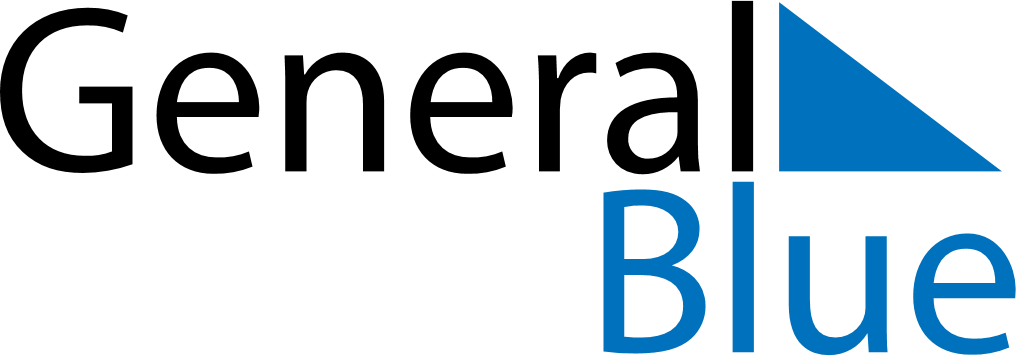 June 2022June 2022June 2022United KingdomUnited KingdomSundayMondayTuesdayWednesdayThursdayFridaySaturday1234Spring bank holidayQueen’s Platinum Jubilee5678910111213141516171819202122232425Father’s Day2627282930